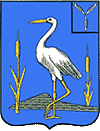 АДМИНИСТРАЦИЯБОЛЬШЕКАРАЙСКОГО МУНИЦИПАЛЬНОГО ОБРАЗОВАНИЯ РОМАНОВСКОГО МУНИЦИПАЛЬНОГО РАЙОНАСАРАТОВСКОЙ ОБЛАСТИРаспоряжение№ 21-р30июня 2022 годас. Большой КарайОб издании очередного выпускаинформационного сборника«Большекарайский вестник»На основании Устава Большекарайского муниципального образования Романовского муниципального района Саратовской области, решения Совета депутатов Большекарайского муниципального образования Романовского муниципального района Саратовской области  от 12.03.2012 года № 171 «Об утверждении официального печатного органа Большекарайского муниципального образования»1.Издать  информационный сборник «Большекарайский вестник» № 7 от 30 июня  2022 года тиражом 10 экземпляров. 2. Опубликовать:-решение №147 от 10.06.2022г. ««Об утверждении Порядка сообщения муниципальным служащим сведений о приобретении (прекращении) гражданства (подданства), иных прав  на постоянное проживание на территории  иностранного государства»  ;-решение №148 от 14.06.2022г. «О внесении изменений в решение  Совета Большекарайского муниципального образования   «О бюджете Большекарайского муниципального образования на 2022год и плановый период 2023 и 2024 годов»»;-решение №149 от 14.06.2022г. «О внесении изменений в решение Совета Большекарайского МО №143 от 04.04.2022г»;-постановление №29 от 03.06.2022г. «Об организации обеспечения безопасности людей на водных объектах   на территории Большекарайского   муниципального  образования в 2022 году»  ;-постановление №30  от 07.06.2022г. «О мерах по  выявлению  брошенных транспортных средств                             на территории Большекарайского  муниципального образования»;-постановление №31  от 07.06.2022г. «О мерах по  выявлению и уничтожению  незаконных посевов, очагов произрастания  дикорастущих наркосодержащих растений на территории Большекарайского муниципального образования»;-постановление №32  от 15.06.2022г. «О внесении изменений в постановление администрации №6 от 16.02.2022г. «Об  утверждении муниципальной Программы «Обеспечение населения питьевой  водой»;-постановление №33 от 15.06.2022г. «О внесении изменений в постановление администрации №51 от 30.11.2021г. «Об утверждении муниципальной программы «Обеспечение первичных мер пожарнойбезопасности муниципального образования»;-постановление №34 от 15.06.2022г. «О внесении изменений в постановление №52 от 30.11.2021г. «Об утверждении муниципальной программы «Развитие местного самоуправления   в Большекарайском  муниципальном образовании»;-постановление №35 от 15.06.2022г. «О внесении изменений в постановление №55 от 30.11.2021г. «Об утверждении муниципальной программы «Благоустройство муниципального образования»  ;-постановление №36 от 15.06.2022г. «О внесении изменений в постановление администрации №64 от 21.12.2021г. «О внесении изменений в постановление администрации  №53 от 30.11.2021г. «Об утверждении муниципальной программы«Содержание, проектирование и  ремонт автомобильных дорог в муниципальном образовании»;-постановление №37 от 15.06.2022г. «О создании приемочной комиссии для приемки поставленного товара,выполненной работы или оказанной услуги,  результатов отдельного этапа исполнения  контракта при осуществлении закупок товаров (работ, услуг) для обеспечения муниципальных нужд администрации  Большекарайского муниципального образования  Романовского муниципального района»;-постановление №38 от 22.06.2022г. «Об утверждении прогноза социально-экономического развития Большекарайского муниципального образования Романовского муниципального района Саратовской области на среднесрочный период на 2023 год и  плановый период 2024 и 2025 годов»;-распоряжение №20-р  от 03.06.2022г. «О присвоении адреса объекту адресации».3.Контроль за исполнением настоящего распоряжения оставляю за собой .Глава Большекарайскогомуниципального образования                                                                           Н.В.Соловьева